Your recent request for information is replicated below, together with our response.I am making this request under the Freedom of Information Act 2000. I am attempting to find which areas use fake IDs the most.  I would like to request the following information:The total number of people charged with the following offence in your region, each year for the last five years, with a breakdown by gender if possible:From Home Office classification 61A 'possession of false documents' -- 061/40 Possess or control a false, improperly obtained or another person's identity document.Home Office Crime Classifications and codes do not extend to Scotland and section 17 of the Act therefore applies. The information sought is not held by Police Scotland. Crimes in Scotland are recorded in accordance with the Scottish Government Justice Department (SGJD) offence classifications, however there is no Scottish crime classification relevant to your request. To be of assistance, crime data can be accessed online - Crime data - Police Scotland.If you require any further assistance, please contact us quoting the reference above.You can request a review of this response within the next 40 working days by email or by letter (Information Management - FOI, Police Scotland, Clyde Gateway, 2 French Street, Dalmarnock, G40 4EH).  Requests must include the reason for your dissatisfaction.If you remain dissatisfied following our review response, you can appeal to the Office of the Scottish Information Commissioner (OSIC) within 6 months - online, by email or by letter (OSIC, Kinburn Castle, Doubledykes Road, St Andrews, KY16 9DS).Following an OSIC appeal, you can appeal to the Court of Session on a point of law only. This response will be added to our Disclosure Log in seven days' time.Every effort has been taken to ensure our response is as accessible as possible. If you require this response to be provided in an alternative format, please let us know.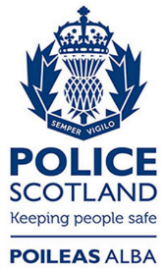 Freedom of Information ResponseOur reference:  FOI 24-1047Responded to:  16th April 2024